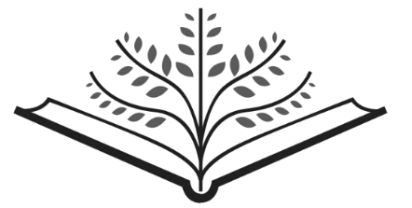 Think.Discuss.ActPodcast Paideia Seminar Plan Big Idea:			TimeText: 		Ideas, Values:	ThinkBig Ideas Chat:	Read Aloud:Vocabulary:DiscussPre-Process: Share why you are having the discussion.(Sample script from our classroom Paideia Seminars: Modify to fit your household.)“Our discussion is a collaborative, intellectual dialogue about a text, facilitated with open-ended questions.”  “The main purpose of the discussion is to arrive at a fuller understanding of the textual ideas and values, of ourselves, and of each other.” Describe what you want to accomplish.Set a Goal.  To balance the talk timeTo refer to the text To ask a question To speak out of uncertainty To build on others’ comments Discussion Questions:Opening (Identify main ideas from the text):Core (Analyze textual details):Closing (Personalize and apply the ideas):If you had to re-title this poem, what would you choose the title to be? Why? Post-Discussion Process: Ask each person what they liked most about the discussion.Do a quick check of the discussion goal.ActPost-Discussion Action:Transition to Action:Brainstorm:This Podcast Paideia Lesson Plan was created by:	Name:			Organization: 	*Text is attached if open sourced.*Text is cited if it needs to be procured.https://www.poetryfoundation.org/poetrymagazine/browse?contentId=39654TIME TO HEAR OURSELVES THINKWe’ve missed that for years, not so much The thinking itself—that goes on regardless— But the hearing of it, small waterwheels Turning in millponds, the press and hissOf steam irons in storefront laundry shops, Gears changing, the tick in the clock Hopping upstairs. It’s as if,In muffled slow motion, through shock and aftershock,We kept feeling with our hands—all thoughtOutside ourselves, all conceptsThose railroad stations we were always leaving, Elevators, the courthouse stepsHurrying toward collapse. But now that we haveStolen this time, I’m beginningTo hear numbers-I swear it--Little formations of numbers gatheringStrength as their flanks swing east, and pigeons Cooing in bank alcoves, and my ownPencil tapping, ears popping, the spitting sound Made when tires roll over tiny stonesAnd it’s almost frightening to thinkOf what was going on, how much lies thereScattered, or wounded, or deadIn ourselves that we could not hear.By Dick Allen, 1996